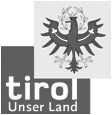 	Amt der Tiroler LandesregierungDatum:     			Über die  der Berufsschule an dasAmt der Tiroler Landesregierung
Abt. Landwirtschaftliches Schulwesen Jagd und Fischerei
Heiliggeiststraße 7-9
6020 InnsbruckAnsuchen um Aufnahme als außerordentliche/r Schüler/in 
in die   1./     2./    3./    4. Klasse der 
Tiroler Fachberufsschule 	im Lehrberuf      	Ich beantrage:	 Schulbesuch ohne Beurteilung;	 Schulbesuch mit Beurteilung in allen Pflichtgegenständen	 Schulbesuch mit Beurteilung in folgenden Pflichtgegenständen:Achtung: Für jedes Schuljahr muss ein neuer Antrag gestellt werden!
Personaldaten:Zuname:	     		Geboren am:	     	Vorname:	     		Geburtsort:	     	Sozialversicherungsnummer:                                                    Anschrift:	     	PLZ / Ort:	     	Derzeitige Beschäftigung bei Firma: 	     	Berufliche Ausbildung:Abgeschlossene Lehre im Lehrberuf:	     	Besuchte Berufsschule:	     		 1.    2.   3.    4.KlasseAbgebrochene Lehre im Lehrberuf:	     	Besuchte Berufsschule:	     		 1.    2.   3.    4.KlasseAndere Berufsausbildung:	     	Besuchte Berufsschule:	     		Für den Antrag werden folgende Gründe angeführt:Ich informiere mich selbständig bei der Bildungsabteilung der Tiroler Wirtschaftskammer über die
Zulassungsbedingungen zur Lehrabschlussprüfung.	Unterschrift des Erziehungsberechtigten,	Antrag wird nur vollständig ausgefüllt bearbeitet!	bei Volljährigkeit des Eigenberechtigten	Zutreffendes bitte ankreuzen!Stellungnahme der Schuldirektion:Die Aufnahme wird auf Grund der Schülerzahlen   befürwortet/   nicht befürwortet.Eine Klassenteilung ist   erforderlich/  nicht erforderlich.Begründung im Fall einer Ablehnung:
     		Unterschrift der Schulleiterin / des Schulleiters  	Datum